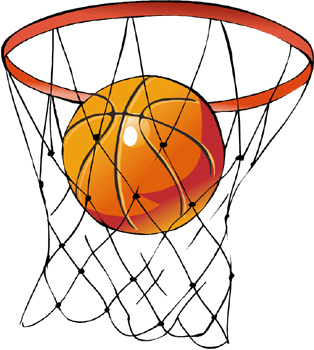 Auburn Shootout Rules and Regulations:10 minute running clock quarters: Clock stops the last 1 minute of each of the first three quarters and 2 minutes of the 4th quarter6 fouls per player	All Free Throws are shot (hence the longer quarters)Technical Fouls are 2 points and the ball3 45 second timeouts per game****Concessions will be available on site*****There will be admission charges for fans ($5 for adults, $3 for students and seniors, 6 and under free)Parental Release, Roster, and Indemnity AgreementWe/I hereby request that you accept the application for the enrollment of minor (s) listed above in the year 2017 summer tournament during the dates set forth on the application and in consideration of your acceptance of the application, we/I hereby release Jon Price, Auburn High School, the Auburn School District, and the 2017 Auburn Shootout, as well as their employees from all claims on account of injuries which may be sustained by our/my child while attending the 2017 Auburn Shootout. In addition we/I hereby authorize the tournament director and staff of the Auburn Shootout to use his best judgment in any emergency requiring medical attention. (Coaches, please hand this to Tournament Director by the start time of your first game one per team.)_______________________________________		________________________________________		Head Coach							Assistant Coach1._________________________________________________________________________________2._________________________________________________________________________________3._________________________________________________________________________________4._________________________________________________________________________________5. _________________________________________________________________________________6. _________________________________________________________________________________7._________________________________________________________________________________8. _________________________________________________________________________________9. _________________________________________________________________________________10. ________________________________________________________________________________11. ________________________________________________________________________________